Договір прокату мобільного пристрою для школярок та школярівМіжокругом / містом/ муніципалітетом / Регіоном Ганноверадресав особі– далі Наймодавець –та____________________________________________________________прізвище та адреса школяра / школярки______________________________школа та навчальний рік/класв особі: ______________________________прізвище законного/-ої/-их представника/представниці/представників– далі Наймач –укладається нижченаведений договір:§ 1Предмет договору(1) У __________ навчальному році Наймодавець надає Наймачу у розпорядження мобільний пристрій та будь-які аксесуари, описані нижче (далі - Предмет прокату):(2) Загальна вартість Предмета прокату, зазначеного в пункті 1, становить ____________ євро.(3) Наймач не має права вносити незворотні технічні зміни в Предмет прокату.(4) Предмет прокату знаходиться в стані, зазначеному у додатку "Раніше отримані пошкодження". § 2Період прокату(1) Період прокату починається з моменту видачі позикодавцем предмета позики ___________ і закінчується[ ] ____________[ ] в останній навчальний день навчального року, на який було укладено договір прокату відповідно до § 1 абзацу 1.(2) Якщо Наймач залишає школу, згадану вище, до закінчення періоду прокату, зазначеного в параграфі 1, період прокату закінчується в кінці останнього дня Наймача в цій школі.(3) Наймач зобов'язаний повернути Предмет прокату в належному стані відразу після закінчення періоду прокату.§ 3Ціль використання Предмета прокату(1) Предмет прокату надається Наймачу для підготовки до уроків, використання на заняттях та для роботи в іншому закладі освіти.(2) Використання Предмету прокату в особистих цілях не дозволяється.(3) Законний опікун або законні опікуни несуть відповідальність за дотримання цілі використання.§ 4[Централізоване] Керування пристроєм(1) Прикладні програми та інше програмне забезпечення можуть бути встановлені Наймачем тільки лише після отримання дозволу від Наймодавця.(2) Наймодавець залишає за собою право здійснювати централізоване оновлення програмного забезпечення на мобільних пристроях у будь-який час, наприклад, для усунення прогалин, пов'язаних з безпекою.[(3) Управління мобільним пристроєм здійснюється централізовано за допомогою програмного забезпечення через систему керування мобільними пристроями. За допомогою управління мобільними пристроями Наймодавець відстежує та керує впровадженням мобільних пристроїв. Наймодавець залишає за собою право адмініструвати мобільні пристрої через систему управління мобільними пристроями наступним чином:•	скинути код розблокування;•	блокувати пристрій (активувати код розблокування);•	видалити дані компанії;•	повернення пристрою до заводських налаштувань;•	передача повідомлень на пристрої;•	Створення правил відповідності (профілів) з метою визначення потреби в оновленні або резервному копіюванні даних або порушень з боку Наймача, наприклад, щодо несанкціонованого зняття існуючих обмежень на використання;•	Передача даних із різних попередньо визначених прикладних програм на пристрої за умови, що Наймач попередньо погодився на передачу даних.][(4) Керування мобільними пристроями служить, серед іншого, для забезпечення безпеки даних і конфіденційності при обробці даних, наприклад, у разі втрати мобільного пристрою. Наймодавець не несе відповідальності за видалені дані.]§ 5Обов'язок дотримання Наймачем певних правил поведінки(1) Наймач повинен утримуватися від будь-якого використання Предмета прокату, яке може завдати шкоди інтересам або публічній репутації Наймодавця або школи, погіршити безпеку ІТ-систем або порушити чинні правові норми, у тому числі внутрішньошкільні. Зокрема, Наймач не може використовувати Предмет прокату для отримання, зберігання або розповсюдження контенту, який порушує особисті права, захист даних, авторське право або кримінальне законодавство. Незалежно від правового дозволу, Наймачу також забороняється навмисно або свідомо отримувати, зберігати або поширювати антиконституційний, расистський, прославляючий насильство або порнографічний контент під час користування Предметом прокату.(2) Заходи безпеки, які вжитi через системне адміністрування, не повинні змінюватися або обходитися Наймачем.(3) Безпосереднє з'єднання взятих напрокат мобільних пристроїв з іншими пристроями з метою передачі даних дозволяється тільки в тому випадку, якщо джерела даних і з'єднання є надійними ібезпечними. [Наймач зобов'язаний негайно деактивувати інтерфейси для передачі даних між пристроями на короткі відстані за допомогою радіотехнологій - наприклад, Bluetooth або WLAN - якщо вони не використовуються].(4) У разі підозри, що мобільний пристрій або комп'ютерна програма заражені шкідливим програмним забезпеченням, Наймач зобов'язаний негайно повідомити про це Наймодавця. У разі підозри на зараження шкідливим програмним забезпеченням Наймач зобов'язаний утриматися від подальшого використання мобільного пристрою до того часу, поки Наймодавець знову не дозволить його використання.(5) Наймач зобов'язаний мати можливість у будь-який час надати інформацію про місцезнаходження Предмета прокату та у будь-який час пред'явити Предмет прокату Наймодавцю. Наймач зобов'язаний забезпечити дбайливе ставлення до Предмета прокату.§ 6Зберігання даних(1) Якщо можливо, не слід зберігати дані на мобільному пристрої, щоб вони не були втрачені в разі втрати або ремонту. Наймодавець не несе відповідальності за втрату даних, зокрема через дефекти пристрою або неправильне поводження з ним.(2) У якості онлайн-сховища, у данному випадку, може розглядатися можливість зберігання на серверах школи, наприклад, в рамках використання «Освітнього хмарного-сховища Нижньої Саксонії»(NBC). Рекомендація надається школою.§ 7Особиста відповідальність НаймачаНаймач несе відповідальність за безпечне і законне користування наданим йому Предметом прокату в тій мірі, в якій він може на це вплинути. Особливо Наймач несе відповідальність за законність використання прикладних програм на мобільному пристрої, зокрема, з точки зору законодавства про захист даних. § 8Зберігання мобільних пристроїв(1) Виданий у тимчасове користування Предмет прокату необхідно зберігати надійно, щоб запобігти доступу до нього сторонніх осіб. (2) Якщо, в окремих випадках, необхідно залишити Предмет прокату без нагляду в доступному для інших осіб приміщенні або в зачиненому транспортному засобі, слід подбати про те, щоб він не зберігався на виду.(3) Мобільний пристрій необхідно зберігати в захисному чохлі, що входить до комплекту, і не знімати його. Захисний чохол поглинає незначні удари та падіння].§ 9Фізичний захист під час експлуатації у загальнодоступному місціЯкщо Предмет прокату використовується не лише протягом короткострокових періодів у загальнодоступному місці, він повинен бути фізично захищений, наскільки це технічно можливо. Це можна зробити, наприклад, за допомогою замка Kensington.§ 10Захист мобільних пристроїв(1) Якщо це ще не зроблено в рамках централізованого адміністрування, мобільні пристрої повинні бути захищені Наймачем п’ятизначним кодом розблокування та налаштовані таким чином, щоб вони автоматично блокувалися щонайпізніше через 15 хвилин без втручання користувача, а для їх розблокування необхідно ввести код розблокування. (2) Під час налаштування коду розблокування необхідно подбати про те, щоб не використовувалися цифрові послідовності, які легко обчислюються (наприклад, "1234"). (3) Якщо код розблокування зберігається у письмовій формі, він повинен зберігатися окремо від мобільного пристрою у недоступному для сторонніх місці.§ 11Особливі вимоги безпеки(1) Наймодавець залишає за собою право в будь-який час автоматично аналізувати дані, що зберігаються на наданих мобільних пристроях, використовуючи технічні засоби (наприклад, сканери вірусні) з метою забезпечення інформаційної безпеки та захисту ІТ-систем.(2) Наймодавець може використовувати фільтр контенту для фільтрації певних незаконних, антиконституційних, расистських, що пропагують насильство чи порнографічних матеріалів в Інтернеті.  За допомогою такого контент-фільтра вміст веб-сайтів автоматично фільтрується під час роботи браузера щодо окремих слів, фраз, зображень або посилань, які вказують на відповідний вміст, а також, за необхідності, блокується доступ до вмісту через мобільний пристрій.(3) Оцінка даних, зібраних за допомогою аналізу або моніторингу мобільних пристроїв з метою контролю відвідуваності, продуктивності або поведінки в будь-якому вигляді не дозволяється.§ 12Відповідальність НаймодавцяПредмет прокату повинен бути повернутий відповідно до умов договору. Наймач несе відповідальність за заподіяну шкоду відповідно до положень законодавства. Наймач не має права на заміну або ремонт. § 13Передача Предмета прокату(1) Предмет прокату не можна передавати третім особам, навіть на короткий час. (2) У виняткових випадках допускається передача Предмета прокату, якщо його заборонено носити з собою при відвідуванні об'єкту не допускається та передбачено зберігання під наглядом третьої особи. Предмет прокату завжди повинен бути вимкнений перед передачею.(3) Дозволяється короткочасна передача іншим учням або вчителям, якщо в цьому є шкільна потреба.§ 14Поведінка у випадку втрати та крадіжки(1) У випадку втрати мобільного пристрою або карти пам'яті, наданої Наймодавцем, Наймач зобов'язаний негайно повідомити про це школу та Наймодавця. Це стосується також випадків, коли пристрій знову знайдено. (2) У випадку крадіжки Предмета прокату Наймач зобов'язаний негайно подати заяву про скоєний злочин. Наймач повинен негайно надати Наймодавцю офіційну довідку про порушення кримінальної справи або її копію.(3) Якщо Предмет прокату неможливо повернути, Наймач зобов'язаний відшкодувати завдані збитки відповідно до положень законодавства.[§ 15]Страхування(1) Для захисту у разі втрати, або крадіжки або ремонту мобільного пристрою, наприклад, у разі пошкодження дисплея, Наймач може самостійно оформити страховку. Витрати на страхування несе позичальник.(2) Рекомендується заздалегідь звернутися до страхової компанії, яка займається страхуванням відповідальності або домашнього майна. Можливо, відповідні послуги вже включені в існуючі страхові поліси або їх можна замовити додатково.§ 16Інші умови(1) Якщо окремі положення цього Договору є недійсними, це не впливає на дійсність інших положень. Договірні сторони зобов'язані сумлінно тлумачити інші положення договору таким чином, щоб, незважаючи на недійсні положення, досягти поставленої мети, наскільки це можливо. Якщо тлумачення є неможливим або якщо не було досягнуто згоди щодо тлумачення, договірні сторони повинні прагнути до укладення додаткових угод.(2) Жодних негласних домовленостей, усних чи письмових додаткових угод укладено не було. Поправки, доповнення або додаткові угоди є дійсними лише в тому випадку, якщо вони були узгоджені в письмовій формі між договірними сторонами. Це також стосується будь-яких змін до цієї вимоги щодо письмової форми.☐ Я ознайомився з інформацію про захист даних округу/міста/муніципалітету/Регіону Ганновер [посилання на документ].[Населений пункт], ________________ р.Додаток "Раніше отримані пошкодження"Мобільні пристрої, зазначені в § 1 розділу 1 договору оренди, і будь-які аксесуари мають такі раніше отримані пошкодження:Серійний номер пристрою: (при необхідності відкоригуйте зображення)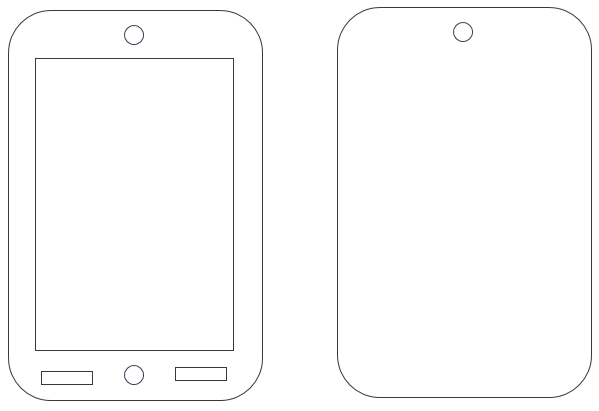 Опис: Мобільний пристрій:позначення типу чи моделі:Серійний номер:Якщо застосовано, номер оренди Наймодавця:Аксесуари: Примітки:Наймач (школяр/школярка)Законий представнця/-кза Наймодавеця: керiвництво школи (з печаткою)